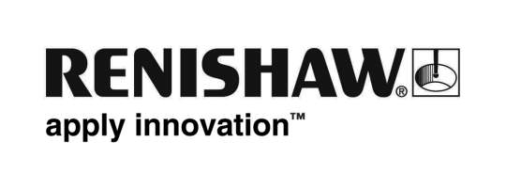 Eine neue Software ermöglicht die zeitabhängige Datenaufnahme mit QC20-W KreisformmessgerätRenishaw stellt auf der EMO 2015 die neue Ballbar Trace vor. -Dies ist ein Softwarepaket zur zeitabhängigen Datenaufnahme mit dem QC20-W Kreisformmessgerät und wird zur Überprüfung der Positioniergenauigkeit von CNC-Werkzeugmaschinen verwendet.  Bestehende QC20-W Anwender erhalten die neue Software kostenfrei; sie bietet viele neue Funktionen, u.a. statische Überwachung und Datenaufnahme gemäß ISO 10791-6. Einhergehend mit Ballbar Trace wird auch eine neue Version der XCal-View Datenanalyse-Software veröffentlicht, zur Analyse von Ballbar Trace Daten und XL-80 Daten.QC20-W ist ein kabelloses Kreisformmessgerät, mit dem Längenabweichungen äußerst genau gemessen werden können. Das QC20-W ist optimiert für die Überprüfung der Maschinenfähigkeit von CNC-Werkzeugmaschinen und reduziert damit Stillstandszeiten, Ausschuss und Prüfkosten.Die ISO-Norm 10791 spezifiziert die Prüfbedingungen für Bearbeitungszentren mit 4 oder 5 Achsen. Teil 6 der ISO 10791 dokumentiert die kinematische Prüfung anhand von Kreisformmessgeräten. Die Daten, die mit mehrachsenigenSimultanbewegungen erfasst wurden, überprüfen die Bahngenauigkeit der drei traditionellen kartesischen Achsen und ein oder zwei Drehachsen.Schnelle Datenanalyse nach internationalen NormenDie neue Version 2.3 der Datenanalyse-Software XCal-View bietet dem Anwender die Möglichkeit, die erfassten Ballbar Trace Daten schnell zu überprüfen und abzufragen.  Sie ermöglicht außerdem eine sofortige Protokollierung im ISO 10791-6 Format.XCal-View Version 2.3 wird allen bestehenden XCal-View Anwendern kostenfrei zur Verfügung gestellt. Neue Anwender können die Software über Ihre Renishaw-Niederlassung erwerben. Sowohl Ballbar Trace als auch XCal-View Version 2.3 werden unter www.renishaw.com/ballbartrace zum Download zur Verfügung stehen.Ballbar Trace und XCal-View Version 2.3 sind einfache aber leistungsstarke Werkzeuge, um Messungen nach ISO 10791-6 durchzuführen und bieten eine erweiterte QC20-W Anwendung. Ballbar Trace wird weiterentwickelt, um zusätzliche Funktionen zu bieten.Weitere Informationen zu Renishaws Produkten für die Maschinenmessung erhalten Sie unter www.renishaw.de/calibration.-Ende-